TASC Plans re Advanced Leadership WorkshopsAs always, TASC’s first priority is the health and well-being of its members.Exposure to COVIDTASC urges attendees who are exposed to COVID immediately prior to the conference, please seek a substitute to attend in your place.  TASC requests that individuals do not risk infecting others.Schools may substitute another student of the same gender. If notified in advance and housing allows, the workshop director may be able to accept a substitute of a different gender.The delegation may substitute another adult (school employee or parent approved by the school) for the advisor.Positive test immediately following the conferenceShould an attendee test positive  for COVID within 3-4 days following the conference, TASC requests that you notify TASC (terry@tassp.org).  TASC will inform attendees that a positive test was reported.  No names will be shared.RefundsIf a registered delegate’s school institutes a no travel policy, conference registration for the school group will be refunded upon receipt of a copy of the school’s policy, superintendent’s statement, etc.Advisors must contact Lori DeLeon (lori@tassp.org) in writing prior to the workshop regarding the need for a refund.MaskingMasking is strongly encouraged for all participants when not actively eating, drinking, or outdoors.  All individuals who are not vaccinated must mask when not eating or drinking.Advisors are responsible for ensuring students follow these guidelines.Physical DistancingTASC asks that individuals sit in every other chair in the cafeteria and in meetings when possible. Attendees are asked not to move chairs.We will house school groups together and limit the number in cabins as much as we can.  When room allows, we will space out chairs in meetings.TASC will provide disposable plates and utensils for meals should attendees want to eat outside, weather permitting.Housing:Mo Ranch has motel style housing.  Students and advisors may request private rooms which will incur additional cost.  Students may request semi-private rooms which will incur additional cost.Housing at Lakeview is bunkhouse style.  The director will work with schools to house students from the same school/district together.Advisors at Lakeview may request motel style housing and may also request a private room.  Both of which will incur additional cost.OtherHand sanitizer will be available, and its use is recommended.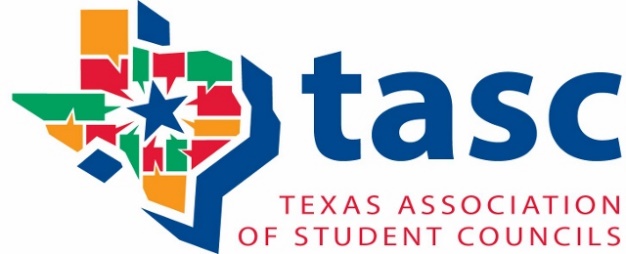 